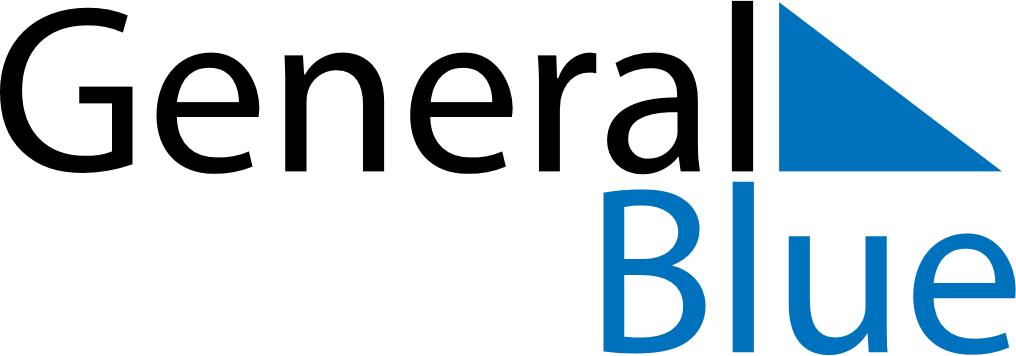 Quarter 4 of 2023BrazilQuarter 4 of 2023BrazilQuarter 4 of 2023BrazilQuarter 4 of 2023BrazilQuarter 4 of 2023BrazilOctober 2023October 2023October 2023October 2023October 2023October 2023October 2023SUNMONTUEWEDTHUFRISAT12345678910111213141516171819202122232425262728293031November 2023November 2023November 2023November 2023November 2023November 2023November 2023SUNMONTUEWEDTHUFRISAT123456789101112131415161718192021222324252627282930December 2023December 2023December 2023December 2023December 2023December 2023December 2023SUNMONTUEWEDTHUFRISAT12345678910111213141516171819202122232425262728293031Oct 12: Our Lady of AparecidaNov 2: All Souls’ DayNov 15: Republic DayDec 24: Christmas EveDec 25: Christmas DayDec 31: New Year’s Eve